改　葬　承　諾　書令和○年○月○日　墓地の管理者又は使用者　　　　　　　　　　住所　呉市中央４丁目１番６号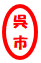 氏名 　　呉市　港　　　㊞　　現在，私が管理又は使用している　○○○　墓地・納骨堂に埋蔵・収蔵している遺骨について，次の者が別紙改葬許可申請書のとおり，改葬することを承諾します。　改葬する者　住所：　　呉市幸町８番１号　　　　　氏名：　　呉市　陽子　　　　　　　　承諾者（墓地の管理者又は使用者）との関係：　長女　　　　　　　　　